Deadlines: Spring 2015 Semester - October 31, 2014 (now closed)Summer and Fall 2015 Semester – December 1, 2014 Date extended to January 16, 2015OverviewIn 2013, the University of Wisconsin System conducted an Instructure Canvas pilot project, as recommended by the 2011 Learning Management System (LMS) Task Force, sponsored by the Learn@UW Executive Committee.  The pilot was intended to enhance our understanding of the changing LMS landscape. The 2011 pilot provided us with an opportunity to experiment with and explore the features and functionalities of an alternative learning management system.  The pilot also focused on ways to use the LMS to improve student engagement, as well as gauge the adoption effort of instructors and students when using a new LMS. The pilot was not intended to seek an LMS to replace Desire2Learn (D2L).By initiating this RFP for “Instructure Canvas Pilot II,” UWS intends to further explore the Canvas platform and leverage the Canvas Pilot being carried out as part of the Unizin project by UW-Madison.  While the objectives of the UW-Madison Canvas pilot are integral to vetting use as part of the Unizin initiative, the objective of the UWS Canvas II pilot is to provide other UW System campuses with the opportunity to further explore the Canvas product.  Carrying out Canvas Pilot II also falls squarely in line with other initiatives, as it was one of the recommendations of the LMS Task Force 2011, and will also provide information (along with the LEARN@UW Roadmap) to support the LMS RFP which will be also initiated in the near future.  Canvas Pilot II is not being conducted to seek an LMS to replace Desire2Learn (D2L).  The objective of Canvas Pilot II is to explore and learn more about the technical “back end” of the product with particular focus on the integration, interoperability, and ease of content export/import with UWS supported third-party systems (e.g., ePortfolio, Kaltura, Turnitin, Respondus Suite, and others), as well as Canvas’s ability to meet discipline/course specific needs for teaching and learning.We invite interested campuses to select faculty and teaching staff to participate in the Canvas Pilot II project.  Each instructor will design a course using Canvas to be delivered during one of the following semesters: Spring, Summer, or Fall 2015 (deadlines are shown in the “Application section below).  For those interested in delivering Spring 2015 courses, please note that the timeline is quite aggressive.The Campus Learning Technology Development Council (LTDC) Representative will act as a liaison between the Office of Learning and Information Technology and their respective campus learning technology centers (LTCs).  The LTDC Representative will act as the Campus Pilot Lead and will coordinate the assignment of designated staff to support the Pilot instructors. Each participating campus will be provided a $2,000 stipend to be used to fund LTCs in supporting pilot instructors.  Each pilot instructor will be awarded a stipend of $1,500 upon completion of the project.  A maximum of five campuses and 15 UWS instructors (faculty or instructional staff) will be supported.Page 1 of 2 Pilot lead (LTDC Rep or designee) will be expected to:Attend Canvas training workshops. Act as the contact person to the UWS project implementation manager.Support the pilot faculty – consultation, training, course set up, course migration, student enrollment and continuing support during the semester to ensure smooth delivery.Participate in evaluation efforts during and after the pilot.Support the transfer of the course back to the current supported LMS after the pilot, as needed.Pilot instructors will be expected to:Attend consultation meetings and training workshops in using Canvas.Understand that the pilot course will not be integrated with the campus Student Information System (SIS). Enrollment of students and transfer of grades back to the SIS will be needed. Integrate Canvas into one course for delivery in at least one of the following 2015 semesters:  Spring, Summer, or Fall.Participate in evaluating the Canvas platform, as well as any integrated, enterprise, third-party products through surveys, focus groups, and written narratives.Share their experience at future UWS LMS discussions.ApplicationSpring 2015 Pilot Applications:  Please submit the completed “Instructure Canvas Pilot II Application” by October 31, 2014, to Renee Pfeifer-Luckett (rpfeifer-luckett@uwsa.edu).  Selection of participants will be competitive. Awards will be announced on or about November 3, 2014.  Applicants intending to use Canvas in a Spring 2015 course should be available to attend, if selected, a Canvas Pilot orientation session in Madison on November 7, 2014.Summer and Fall 2015 Pilot Applications:  Please submit the completed “Instructure Canvas Pilot II Application” by December 1, 2014 Date extended to January 16, 2015, to Renee Pfeifer-Luckett (rpfeifer-luckett@uwsa.edu).  Selection of participants will be competitive. Awards will be announced on or about January 23, 2014.  Page 2 of 2	Revised 11/25/2014Deadlines: Spring 2015 Semester Courses:  October 31, 2014 (now closed)Summer and Fall 2015 Semester Courses:  December 1, 2014 Date extended to January 16, 2015Campus InformationContact InformationCampus LTC unit will be available to support faculty & students in this pilot:
 Yes	 NoCourse InformationPage 1 of 3 	Revised 11/25/2014Faculty Experience in using LMS & TechnologyExperience with using technology or LMS in your teaching, include number of years you have taught using LMS, tools used, etc.):Briefly address the following questions in a narrative format:Why do you want to pilot Canvas in your course? Why are you a good candidate to participate in this pilot?What do you expect Canvas to offer that will better facilitate your course? e.g. efficiency, student engagement, interaction, performance, etc.Why is your course suitable for better understanding the potential and limitations of Canvas?Any other information you would like to express about your interest in participating in the pilot.Page 2 of 3<END>Page 3 of 3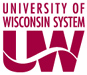 Request for Proposal (RFP)Instructure Canvas Pilot IISend to: Renee Pfeifer-Luckett (rpfeifer-luckett@uwsa.edu)Request for Proposal (RFP)Instructure Canvas Pilot IISend to: Renee Pfeifer-Luckett (rpfeifer-luckett@uwsa.edu)Request for Proposal (RFP)Instructure Canvas Pilot II ApplicationSend to: Renee Pfeifer-Luckett (rpfeifer-luckett@uwsa.edu)UW Campus:Campus LTDC Representative: Campus Pilot Lead (if not LTDC Rep.):Contact Email of Pilot Lead:Instructor Name:Instructor Email:Campus Mailing Address: College/Department: Date of course delivery:Spring 2015	      Summer 2015      Fall 2015Course title:Course enrollment size:Course level (grad/undergrad, lower/upper division):Number of years/semesters you have taught this course:Course Delivery Mode (e.g., face-to-face, blended, or fully online):LMS Tools used in this course(e.g., quizzing, discussions, content, etc.):Enterprise Technologies used in the course (e.g. Turnitin, Kaltura, BB-Collaborate, Blogs, Wikis):Request for Proposal (RFP)Instructure Canvas Pilot IISend to: Renee Pfeifer-Luckett (rpfeifer-luckett@uwsa.edu)Request for Proposal (RFP)Instructure Canvas Pilot II ApplicationDeadline: October 31, 2014Send to: Renee Pfeifer-Luckett (rpfeifer-luckett@uwsa.edu)